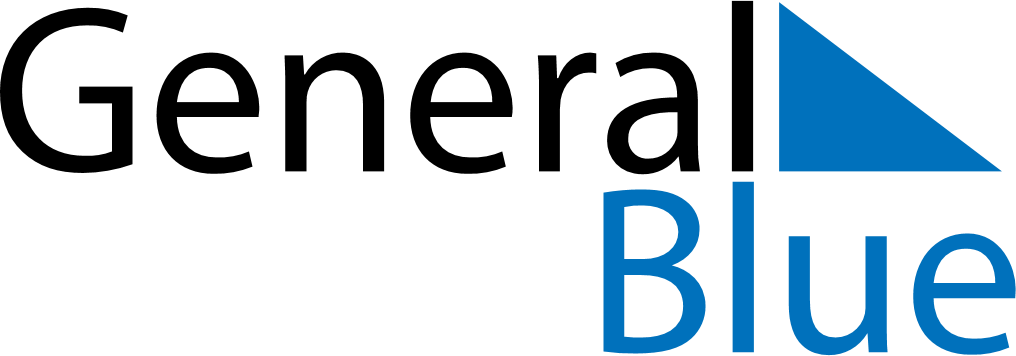 April 2030April 2030April 2030CanadaCanadaMondayTuesdayWednesdayThursdayFridaySaturdaySunday123456789101112131415161718192021Good FridayEaster Sunday222324252627282930